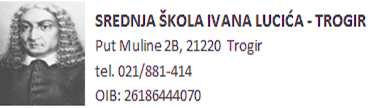 KLASA: 602-03/19-01-546URBROJ:2184-31-01-19Trogir, 9.12. 2019.godine ERIDAN d.o.o. cesta, 21216, Kaštela, Kaštel StariF TOURS  D.O.O Trg Hrvatske bratske zajednice 2, 21000, SplitVIP TRAVEL, Hrvatske Mornarice 1J, 21000, SplitPoštovani,pozivamo Vas da održite svoju prezentaciju za višednevnu izvanučioniču nastavu dana              16.12. 2019. godine u 18. i 30 sati u prostorijama SŠ Ivana Lucića u Trogiru. S obzirom da su Vaše  agencije odabrane kao potencijalni davatelj usluga za višednevnu izvanučioničku nastavu u London, molimo Vas da svoje ponude prezentirate u propisanom roku od 15 minuta. Pozdravljamo Vas s poštovanjem.                                                                                                              Ravnatelj škole:                                                                                                             mr.sc.Jakša Geić, prof.